ПОСТІЙНА   КОМІССІЯ З ПИТАНЬ  ЕКОНОМІЧНОЇ, ІНВЕСТИЦІЙНОЇ ПОЛІТИКИ, ТОРГІВЛІ, МІЖНАРОДНИХ ВІДНОСИН І ІНФОРМАЦІЙНИХ ТЕХНОЛОГІЙ________________№_______________на №____________від_______________ПРОТОКОЛзасідання комісії від 15.03.2018 р.Присутні: 1. Терещук Вадим Сергійович - голова комісії2. Захаров Олександр Валентинович3. Горін Олексій Едуардович4. Палпатін Дмитро Вікторович      5. Неугодніков Андрій ОлександровичВідсутні:1. Григор’єв Денис СтаніславовичЗапрошені: 1. Тетюхін Сергій Миколайович - директор департаменту економічного розвитку Одеської міської ради.2. Сіваш Андрій Сергійович – директор департаменту інформації та зв'язків з громадськістю Одеської міської ради.Присутні:  депутат Одеської міської ради Квасницька О.О., в.о. начальника відділу зовнішньоекономічної та інвестиційної політики департаменту економічного розвитку Лагуніна М. С.,  представники громадськості, представники ЗМІ.Порядок денний:1. "Про участь міста Одеса в програмі "Безпека дорожнього руху в містах України".2. "Розгляд листа - рекомендацій АМКУ". 3. "Про секретаря комісії ".4. "Про затвердження підсумкового звіту про виконання Міської програми підтримки інформаційної сфери м.Одеси на 2017 рік,  затвердженої рішенням Одеської міської ради від 15 березня 2017 року   за номером 1777-IIV".5. "Про затвердження міської цільової програми підтримки інформаційної сфери м. Одеси на 2018 рік"СЛУХАЛИ: інформацію в.о. начальника відділу зовнішньоекономічної та інвестиційної політики департаменту економічного розвитку Лагуніна Микита Сергійович про  Програму Безпека дорожнього руху в містах України.Доповідали: Терещук В.С., Горін О.Е.ВИРІШИЛИ : Підтримуємо і просимо департамент економічного розвитку провести додаткове дослідження і додаткове обґрунтування розрахунків за програмою "Безпека дорожнього руху в містах України".Голосування: За – одноголосно.  СЛУХАЛИ: депутата Одеської міської ради Квасницьку О.О. щодо рекомендацій АМКУ.Доповідали: Терещук В.С., Неугодніков А.О.ВИРІШИЛИ : Рекомендувати постійної комісії з питань законності, депутатської етики та реалізації державної регуляторної політики прислухатися до рекомендацій АМКУ та винести відповідне рішення на сесію. Голосування: За – Терещук В.С., Горін О.Е., Неугодніков А.О., Захаров О. В.    Утримались – Палпатін Д.В.СЛУХАЛИ: депутата Одеської міської ради Терещука В.С. стосовно заміни секретаря комісії.Доповідали: Терещук В.С., Захаров О.В.ВИРІШИЛИ: Не приймати рішення про заміну секретаря комісії.Голосування: За – одноголосно.СЛУХАЛИ: інформацію директора департаменту інформації та зв'язків з громадськістю Одеської міської ради Сіваша А. С. про Міську програму підтримки інформаційної сфери м.Одеси на 2017 рік,  затвердженої рішенням Одеської міської ради від 15 березня 2017 року   за номером 1777-IIV. Визначено термін до 01 червня департаментом інформації та зв'язків з громадськістю Одеської міської ради запустити новий сайт міста Одеса. Доповідали: Терещук В.С., ВИРІШИЛИ:  затвердити підсумковий звіт про виконання Міської програми підтримки інформаційної сфери м.Одеси на 2017 рік,  затвердженої рішенням Одеської міської ради від 15 березня 2017 року   за номером 1777-IIV".Голосування: За – одноголосно.СЛУХАЛИ: інформацію директора департаменту інформації та зв'язків з громадськістю Одеської міської ради Сіваша А. С. про міську цільову програму підтримки інформаційної сфери м. Одеси на 2018 рік.Доповідали: Терещук В.С., Горін О.Е.ВИРІШИЛИ: затвердити міської міську цільову програму підтримки інформаційної сфери м.Одеси на 2018 рік. 	Голосування: За – одноголосно.Голова комісії 		                                В.С. Терещук Секретар комісії                                            Д.С. Григор’єв 	ОДЕСЬКА 	МІСЬКА РАДА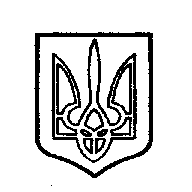 ОДЕССКИЙ ГОРОДСКОЙ СОВЕТ.Одеса, пл.Думська,1.Одесса, пл.Думская,1